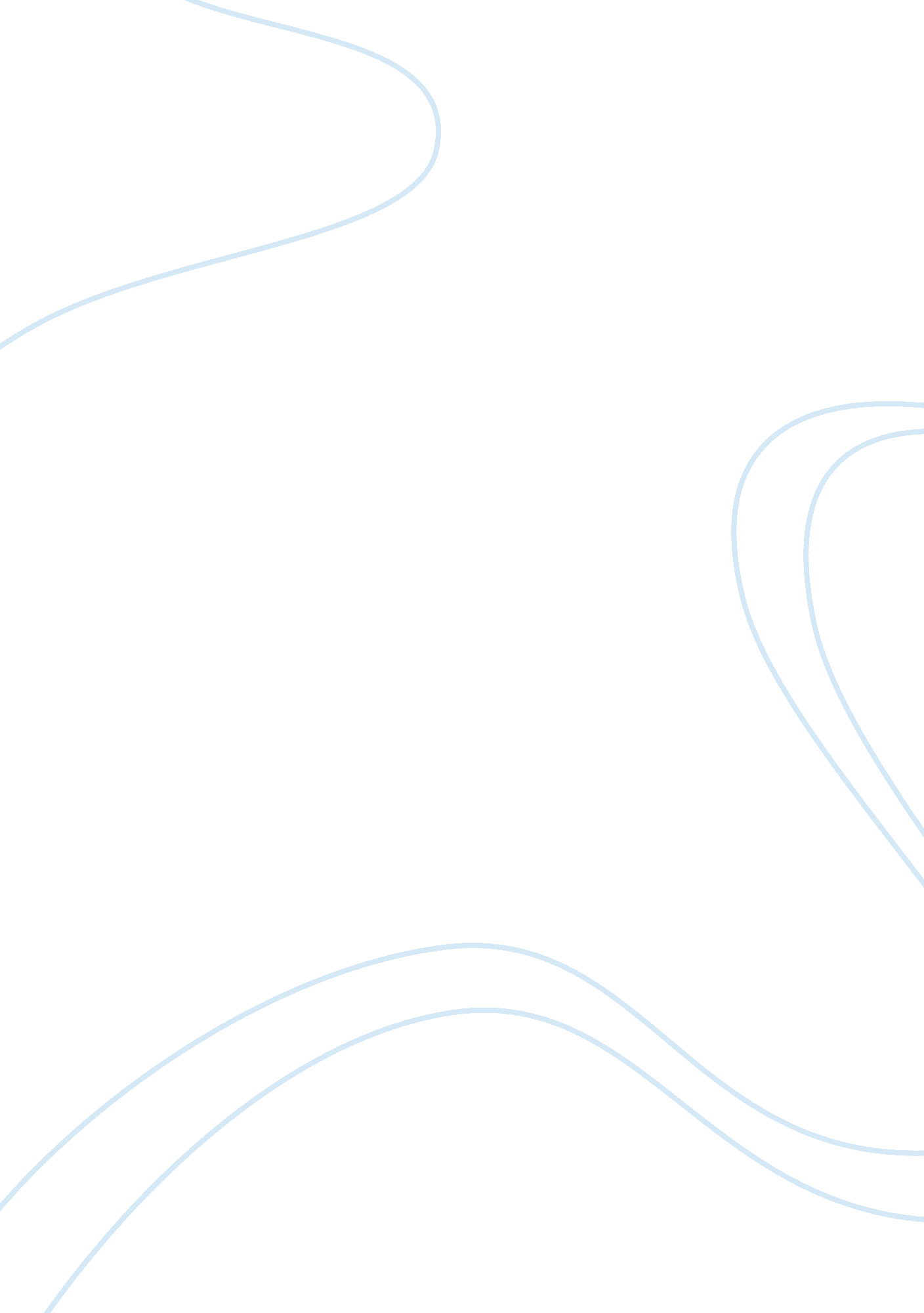 Steven spielberg and alfred hitchcock – influences essay sample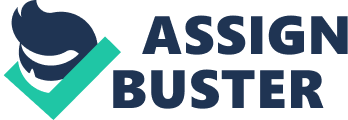 Steven Spielberg and Alfred Hitchcock are two managers who have been influenced by their clip. Hitchcock was influenced from early nineteenth century. Spielberg was influenced from the center of 19th century. Spielberg has been influenced by engineering and historical events. Hitchcock has chiefly been influenced by current events and art motions. Different influences revolutionize and create alteration in the directors’ movies. Hitchcock was a member of the London Film Society which showed French. German and Soviet art movies. every bit good as early and new American movies. This provided a alone chance where Hitchcock could detect and derive different thoughts and techniques. The London Film Society influenced Hitchcock and many other draw a bead oning British film makers. ( Spoto. 1983 ) Another early influence was German manager F. W. Murnau. Murnau was a strong influence for Hitchcock. While shooting the movie. “ Der Letze Mann” Hitchcock visited the set and observed Murnau at work. The unfettered camera and his chase of stating the narrative in ocular footings entirely were Murnau’s chief points of involvement. This had become a womb-to-tomb involvement for Hitchcock. ( Haeffner. 2005 ) Two prevailing influences of Hitchcock were German Expressionist manner and American movies. During the soundless period of movie doing Hitchcock was working in a German studio. When he foremost began doing movies. he saw a aggregation of Fritz Lang’s soundless movies. During World War 1 the German movie industry found it hard to make movies that could fit Hollywoods. German Expressionist created their ain manner which included the usage of symbolism and mise en scene that created more depth and significance. Hitchcock’s first thriller. “ The Lodger: A Story of the London Fog” was Hitchcock’s foremost movie to utilize elements of Expressionist. ( Spoto. 1983 ) Another influence in Hitchcock’s calling was Sigmund Freud. the laminitis of depth psychology. During Hitchcock’s calling Freud was informing the universe of his scientific finds for human behavior. Psychoanalysis is a curative method and a theory on how the head interacts with behavior. Psychoanalysis was portion of the American Popular Culture during the 1920s. Hitchcock used these impressions in many films. Psycho is a noteworthy movie which has a long psychiatrist’s address at the terminal. Besides Spellbound is a movie which has the chief characters as psychoanalysts. ( Spoto. 1983 ) Later on Hitchcock gained a negative position of most people and the lifting immorality in the universe. He would symbolize this by puting endangered characters in puting which symbolise order. For illustration scenes like bastions of civilisation. the Statue of Liberty. United Nations central office. Mount Rushmore and Britain’s Parliament. ( Spoto. 1983 ) Hitchcock’ movie. “ Blackmail” was the first movie to get down utilizing celebrated landmarks as a background for suspense sequences. ( McGilligan. 2003 ) World War 2 altered Hitchcock’s purposes and intents. leting his movies to include different subjects. During World War 2 Hitchcock created several movies which openly dealt with the subject of war e. g. Lifeboat. Foreign Correspondent and Saboteur. Besides in 1944 Hitchcock made two short propaganda films in French for the British Ministry of Information. Bon Voyage and Aventure Malgache. It was Spielberg’s film “ Jaws” that marked the beginning of the Hollywood blockbuster film genre. The film Jaws was made in 1975. Given that the film was based around an submerged shark. technically making jaws was hard. Shooting at the ocean led to many holds and disbursals. Unwanted sailing boats drifted into frame. cameras were ruined by saltwater. Besides the mechanical sharks had non been tested in H2O. and when placed in the ocean the full theoretical account sank to the ocean floor. The sharks worked on a shallow sandy underside but would regularly malfunction after eating from saltwater. Spielberg worked around this job. utilizing suspense in an Alfred Hitchcock mode. Technology influenced his manner of making the movie. ( Blake. 1975 ) Making scientific discipline fiction movies in the 1980’s was a popular choice. ( McBride. 2001 ) Spielberg has ever had a captivation with infinite and excess tellurian life. He’s involvements came from him ever experiencing like an foreigner as a kid and his male parent. a scientific discipline fiction fan. His father’s position. that foreigners would non go light old ages for invasion. but alternatively come here to portion cognition. With Spielberg involvement in infinite. his male parents position and the 1980’s popular civilization of scientific discipline fiction. Spielberg created the movie E. T. ( Fredman. Notbohm. 2000 )During 1993 progresss in engineering had influenced Spielberg in making a film Jurassic Park. Technology was used create life dinosaurs on the screen. Spielberg understood that it was now possible to make a movie that wasn’t highly expensive as in the yesteryear that can utilize computing machine generated imagination ( CGI ) . Jurassic Park inspired a twine of films that used CGI. With immense success Spielberg went onto create more movies that used CGI. he besides inspired other managers the engineering. ( McBride. 2001 ) As Spielberg matured he felt he had a batch of duty as a movie shaper. He started doing movies that were darker. The Schindler’s was made for the subsisters of the Holocaust. Since the Holocaust there have been other efforts of race murders. Spielberg was upset about what was go oning in Bosnia and the attempted race murder of the whole Kurdish population. he felt he needed to inform people of this job. Although it would hold been easier on his agenda to make the movie a twelvemonth subsequently. Spielberg felt that the current state of affairss needed to be addressed that twelvemonth. ( Fredman. Notbohm. 2000 ) Another movie which he created after experiencing the duty is was Salvaging Private Ryan. ( Fredman. Notbohm. 2000 ) The movie was made for the subsisters of the war. Spielberg discovered from war veterans and historiographers that old World War II films ne’er captured the atrocious nature of warfare. Spielberg’s pick to recite a World War II narrative in a ghastly mode was a merchandise of Vietnam War. Spielberg was analyzing at university at the clip of Vietnam War. He showed antipathy towards Americans who believed that Vietnam was the most painful war. because they saw it in coloring material on their telecasting. Besides he wanted to capture and honor the veterans who fought in the Normandy invasion. As a kid he would frequently hear narratives from his fathers’ engagement in the World War II. These affairs had a immense influence on him. ( McBride. 2001 ) Both creative persons have been to a great extent influenced by their clip. The plants of these creative persons differ because these creative persons were influenced by different events. The thoughts. purposes and intent of their movies have changed and developed. Spielberg continues his work and continues to alter with different motions and events. If Hitchcock were alive today he would alter excessively. BibliographyBlake. Edith. Making of the Movie Jaws. New York: Ballantine Books. 1975. Fredman. Lester. erectile dysfunction and Notbohm. Brent. erectile dysfunction. Steven Spielberg: Interviews. University Press of Mississippi. 2000. Haeffner. Nicholas. Alfred Hitchcock. London: Longman. 2005. McBride. Joseph. Steven Spielberg: A Biography. New York: Da Capo. 2001. McGilligan. Patrick. Alfred Hitchcock: A Life in Darkness and Light. Manhattan: Regan Books. 2003. Spoto. Donald. The Dark Side of Genius. Ballantine books. 1983. 